Unit 3 Lesson 8: Ten as a UnitWU Which One Doesn’t Belong: Groups of 10 (Warm up)Student Task StatementWhich one doesn’t belong?A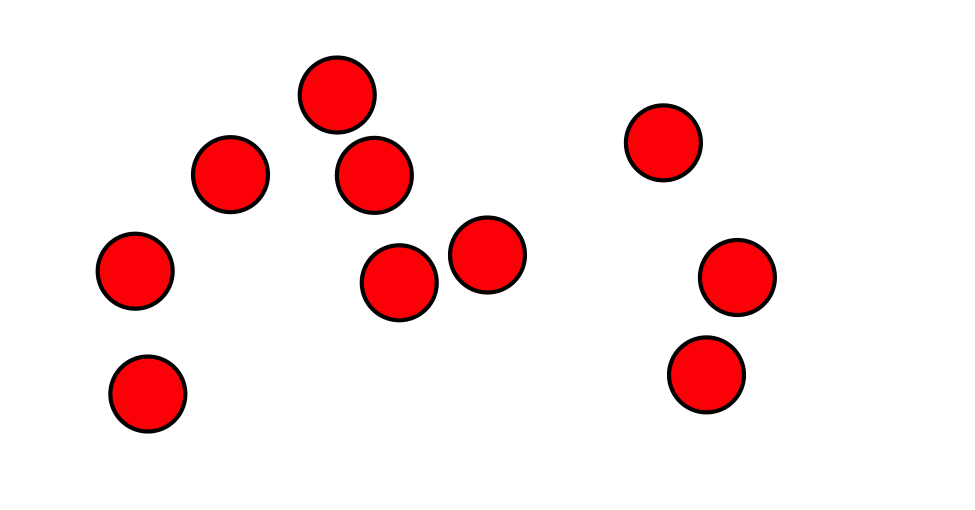 B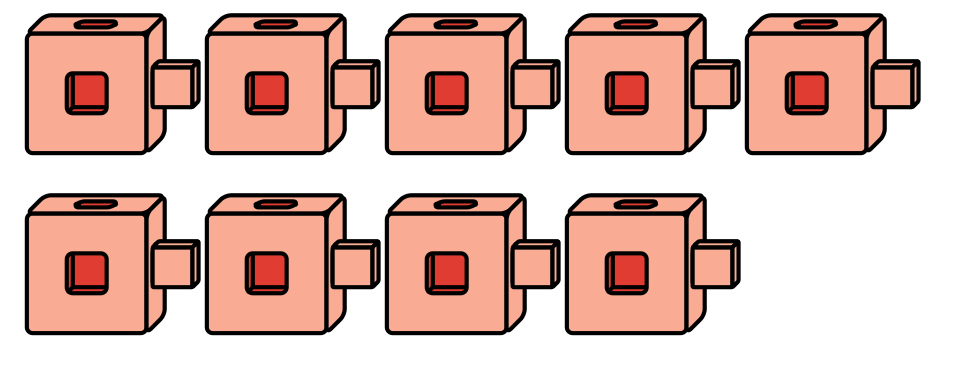 C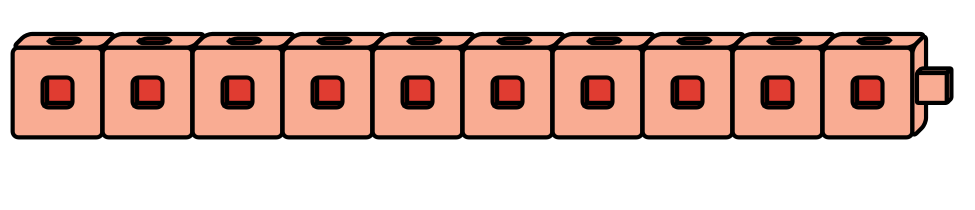 D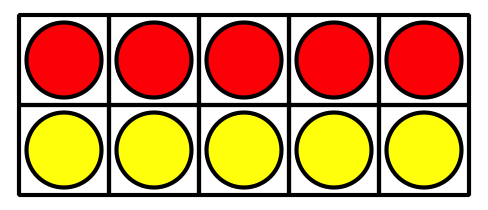 1 Counting Collections: Count and Show How ManyStudent Task Statement2 Building Teen NumbersStudent Task Statement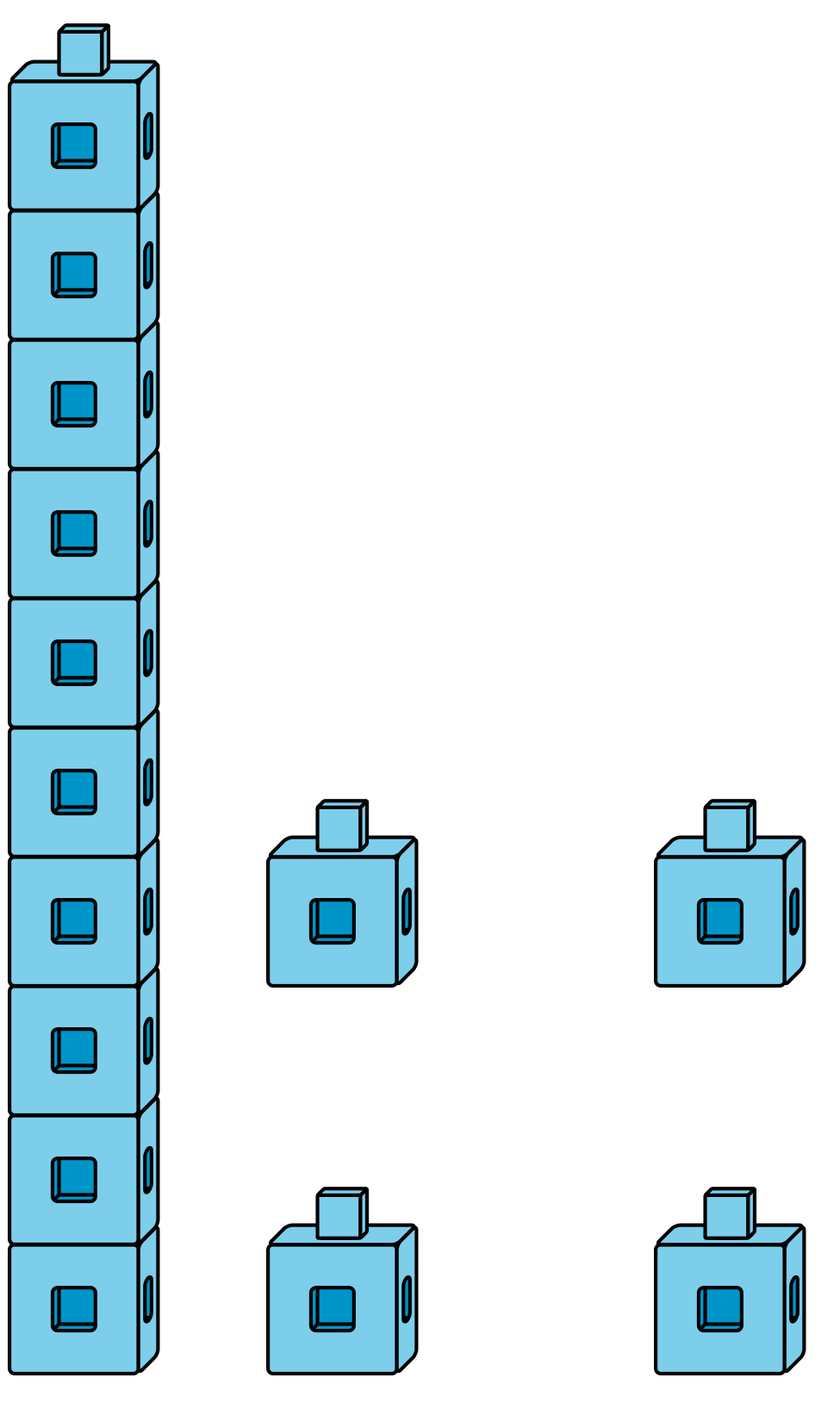 Choose 4 numbers to represent.
Circle them.10111213141516171819Use connecting cubes to show each number like Clare did.What did you notice as you were showing each number?Images for Activity Synthesis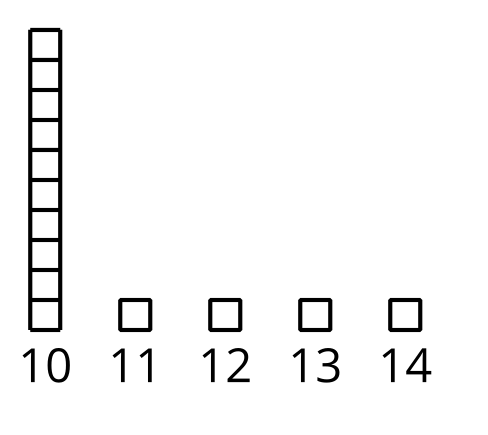 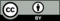 © CC BY 2021 Illustrative Mathematics®